COVID-19 ویکسین کے متعلق اپنے خیالات سے ہمیں آگاہ کریںبراہِ مہربانی COVID-19 ویکسین کے متعلق ہمیں اپنے خیالات سے آگاہ کرنے کے لیے تھوڑا سا وقت عنایت کیجیے۔ کنگسٹن میں COVID-19 ویکسین فراہم کرنے کے لیے NHS ہر ممکن کوشش کر رہا ہے، لیکن کچھ ایسی چیزیں ہو سکتی ہیں جن میں بہتری لائی جا سکے۔Healthwatch Kingston (ہیلتھ واچ کنگسٹن) (کنگسٹن کونسل، NHS اور کنگسٹن والنٹری ایکشن کے اشتراک سے) جاننا چاہتے ہیں کہ:COVID-19 ویکسینیشن پروگرام کے متعلق آپ کے کیا خیالات ہیںCOVID-19 ویکسین کے بارے میں معلومات کے متعلق آپ کے کیا خیالات ہیںآپ کی آراء رازدارانہ ہیں لیکن خدمات کی ان مسائل کی نشاندہی کرنے میں مدد کر سکتی ہیں جو آپ اور آپ کے پیاروں کی دیکھ بھال پر اثر انداز ہو رہے ہیں۔سوال 1۔ کیا آپ Healthwatch Kingston کی مدد کے لیے اپنی رضامندی ظاہر کر رہے ہیں؟
 
اس سروے کے نتائج کے متعلق Healthwatch Kingston ایک رپورٹ تیار کرے گا۔ اس میں آپ کا نام یا رابطے کی تفصیلات شامل نہیں ہوں گی۔ جو کچھ آپ ہمیں بتائیں گے وہ اس رپورٹ کے مقصد کے لیے اور کنگسٹن کے رہائشیوں کے ساتھ COVID-19 ویکسین کے بارے میں رابطہ کیا جانے کو بہتر بنانے میں مدد دینے کے لیے استعمال اور محفوظ کیا جائے گا۔ جو کچھ آپ ہمیں بتائیں گے اس کو Healthwatch Kingston upon Thames  کی رازداری کی پالیسی  (https://www.healthwatchkingston.org.uk/privacy-statement-230519) کے مطابق رکھا جائے گا جو کہ info@healthwatchkingston.org.uk پر درخواست کیے جانے پر کاغذی شکل میں بھی فراہم کی جا سکتی ہے۔ ہم اس رپورٹ کو اپنی Healthwatch Kingston کی ویب سائٹ اور Healthwatch England پر شائع کریں گے جو شناخت ظاہر کیے بغیر رپورٹ کے نتائج کو اپنے قومی کام میں استعمال کرتے ہیں۔ 

اس سروے میں جو معلومات آپ ہمیں دیں گے وہ Survey Monkey آن لائن پر پر محفوظ ہوں گی اور اس تک رسائی پاس ورڈ کے ذریعے محفوظ ہے۔ آپ Survey Monkey کی رازداری کی پالیسی کو آن لائن یہاں دیکھ سکتے ہیں: https://www.surveymonkey.co.uk/mp/legal/privacy-policy/   ہاں، میں Healthwatch Kingston کو اپنی رضامندی دے رہا/ رہی ہوں نہیں، میں اس پر رضا مند نہیں ہوں آپ کے ویکسین لگوانے کے متعلق کیا خیالات ہیںسوال 2- عام طور پر ویکسین کے بارے میں آپ کا کیا نظریہ ہے، جیسے فلو، پولیو یا تشنج کی؟ (ایک خانہ  پر نشان لگائیں): بہت مثبت	 کافی مثبت نہ مثبت نہ منفی کافی منفی بہت زیادہ منفی یقین سے نہیں کہا جا سکتاسوال 3- اگر آپ کو COVID-19 ویکسین کی پیشکش کی جائے، اور NHS کے ذریعے مفت دی جائے تو کتنا امکان ہے کہ آپ ویکسین لگوائیں گے؟ (ایک خانہ پر نشان لگائیں): مجھے ویکسین پہلے ہی لگ چکی ہے ضرور لگواؤں گا/گی  شاید لگواؤں گا/گی  شاید نہیں لگواؤں گا/گی  یقینی طور پر نہیں لگواؤں گا/گی  یقین سے نہیں کہا جا سکتاسوال 4- اگر آپ ویکسین لگوانا چاہتے ہیں تو کیا کوئی ایسی وجہ ہو سکتی ہے جو ویکسین مہیا کیے جانے پر آپ کے اسے لگوانے میں رکاوٹ بن سکتی ہے؟ (براہِ مہربانی جتنے درست ہیں ان سب پر نشان لگائیں): مجھے COVID-19 ویکسین لگوانے سے کوئی چیز نہیں روکے گی یہ امر کہ مجھے ویکسین کی اپوائنٹمنٹ کے مقام پر جانے کے لیے عوامی ٹرانسپورٹ یا ٹیکسی کا استعمال کرنا ہو گا، میرے لیے ویکسین لگوانے میں رکاوٹ بن سکتا ہے مجھے ویکسین لگوانے کے لیے نگہداشتِ صحت کے ادارے میں جانا محفوظ نہیں لگتا میں حاملہ ہونے کی کوشش کر رہی ہوں  میں حاملہ ہوں  ویکسین لگنے کی اپوائنٹمنٹ کی جگہ تک کا فاصلہ میرے لیے ویکسین لگوانے میں رکاوٹ بن سکتا ہے  ویکسین لگوانے کی اپوائنٹمنٹ کے دستیاب اوقات میرے لیے ویکسین لگوانے میں رکاوٹ بن سکتے ہیں  ویکسن اپوائنٹمنٹ کو آن لائن بک کروانا میرے لیے ویکسین لگوانے میں رکاوٹ بن سکتا ہے  میرےGP  سرجری میں ویکسین اپوائنٹمنٹ نہ حاصل کر پانا میرے لیے ویکسین لگوانے میں رکاوٹ بن سکتا ہے  نہیں معلوم / یقین سے نہیں کہا جا سکتا قابل اطلاق نہیں، کیونکہ مجھے ویکسین لگ چکی ہے قابل اطلاق نہیں، کیونکہ میں ویکسین نہیں لگوانا چاہتا/چاہتیدیگر وجہ جو آپ کے ویکسین لگوانے میں رکاوٹ بن سکتی ہے ۔ براہِ مہربانی واضح کریں سوال 5- کون سی بڑی وجوہات ہیں جن کی بناء پر اپ نے COVID-19 ویکسین لگوائی یا لگوانا چاہتے ہیں؟ (براہِ مہربانی جتنے لاگو ہوتے ہیں ان سب پر نشان لگائیں): کورونا وائرس کے پھیلاؤ کو کم کرنے کے لیے اپنے آپ کو COVID-19 ہونے سے بچانے کے لیے  اپنے دوستوں اور اہل خانہ کو COVID-19 ہونے سے بچانے کے لیے  ان لوگوں کی حفاظت کے لیے جو کمزور ہیں/COVID-19 کے زیادہ خطرہ میں ہیں  میڈیکل/نگہداشتِ صحت کے پیشہ سے منسلک فرد جیسے GP، نرس، فارماسسٹ نے تجویز کیا ہے خاندان کے رکن/دوست نے تجویز کیا ہے یہ مجھے کام پر واپس جانے کے قابل بنائے گی اس سے عام طور پر معاشرے کو دوبارہ معمول پر آنے میں مدد ملے گی اپنے آپ کو باہر جانے اور ان تمام کاموں کو کرنے کا موقع دینے کے لیے جو میں پہلے کرنے کے قابل ہوتا تھا/ ہوتی تھی میں اپنے خاندان کے بوڑھے افراد سے گھر پر یا نگہداشت گھر میں ملنا چاہتا/چاہتی ہوں اور مجھے اس بات کو یقینی بنانے کے لیے ویکسین کی ضرورت ہے کہ ایسا کرنا ان کے لیے محفوظ ہے میرے دوستوں اور خاندان میں ایسے افراد ہیں جو COVID-19 سے بیمار ہو چکے ہیں یا اس سے ان کی موت ہو گئی ہے اور میں جانتا ہوں کہ یہ کتنا سنگین معاملہ ہے اس سے معیشت کو دوبارہ چلنے میں مدد ملے گی اس سے NHS کے تحفظ میں مدد ملے گی یہ ذمہ دار ہونے کا تقاضا ہے نہیں معلوم/ یقین سے نہیں کہا جا سکتا قابل اطلاق نہیں، کیونکہ میں ویکسین نہیں لگوانا چاہتا/چاہتیدیگر – براہِ مہربانی وضاحت کریں سوال 6- اگر آپ ویکسین نہیں لگوانا چاہتے ہیں تو براہِ مہربانی ہمیں اس کی وجہ بتائیں ؟ (براہِ مہربانی جتنے لاگو ہوتے ہیں ان سب پر نشان لگائیں): مجھے صحت کی وجوہات کی بناء پر ویکسین نہیں لگائی جا سکتی میں حاملہ ہونے کی کوشش کر رہی ہوں  میں حاملہ ہوں  میں عام طور پر ویکسین کے خلاف ہوں   مجھے نہیں لگتا کہ ویکسین محفوظ ہو گی مجھے نہیں لگتا کہ ویکسین مؤثر ہو گی  مجھے ویکسین پر کام کرنے والے ارادوں پر اعتبار نہیں ہے مجھے نہیں لگتا کہ COVID-19 میرے لیے اتنا بڑا خطرہ ہے  میں دوسروں کو پہلے ویکسین لگ جانے کا انتظار کرنا چاہوں گا/گی  میرا خاندان/برادری اس کے خلاف ہے میرے عقیدے/ مذہب/ عقائد کے نظام کے مطابق میرے لیے COVID-19 ویکسین لگوانا غلط ہے  مجھے اس میں استعمال ہونے والے اجزاء کے بارے میں تشویش ہے   مجھے سوئیاں پسند نہیں ہیں مجھے نہیں لگتا کہ مجھے اس کی ضرورت ہے کیونکہ مجھے پہلے ہی COVID-19 ہو چکا ہے نہیں معلوم/ یقین سے نہیں کہا جا سکتا قابل اطلاق نہیں، کیونکہ مجھے ویکسین لگ چکی ہے قابل اطلاق نہیں، کیونکہ میں ویکسین لگوانا چاہتا/چاہتی ہوںدیگر – براہِ مہربانی وضاحت کریں COVID-19 ویکسین کے بارے میں معلومات کے متعلق آپ کے کیا خیالات ہیں؟سوال 7- آپ نے COVID-19 ویکسین کے بارے میں معلومات کہاں دیکھی یا سنی ہیں؟ (براہِ مہربانی جتنے لاگو ہوتے ہیں ان سب کو منتخب کریں): NHS یا سرکاری ویب سائٹ (جیسے nhs.uk، GOV.UK) میری مقامی کونسل کی ویب سائٹ ٹی وی/ریڈیو اخبار/آن لائن نیوز ویب سائٹیں سوشل میڈیا  دوست/رشتے دار NHS کی GP پریکٹس، فارمیسی، کلینک یا اسپتال NHS یا حکومت کی جانب سے خط، کتابچہ یا پوسٹر حکومت کی پریس کانفرنس  کمیونٹی کے ادارے/ ویب سائٹیں Healthwatch Kingston  کنگسٹن کونسل  NHS کنگسٹن والنٹری ایکشن یاد نہیںدیگر – براہِ مہربانی وضاحت کریں سوال 8- COVID-19 ویکسین کے بارے میں معلومات جو آپ نے حال ہی میں دیکھی یا سنی ہیں ان کی نوعیت کیا تھی؟ (صرف ایک خانہ پر نشان لگائیں): COVID-19 ویکسین کے متعلق مثبت   COVID-19ویکسین کے متعلق منفی نہ مثبت نہ منفی مثبت اور منفی معلومات کا مرکب  نہیں معلوم/ یقین سے نہیں کہا جا سکتاسوال 9- کیا آپ کو اس بات سے اتفاق ہے کہ COVID-19 ویکسین اور اس کے اجراء کے بارے میں NHS یا حکومت کی طرف سے معلومات کو واضح اور مؤثر طریقے سے پہنچایا گیا ہے؟ (صرف ایک خانہ پر نشان لگائیں): پُر زور اتفاق ہے اتفاق ہے نہ اتفاق ہے نہ اختلاف اختلاف ہے پُر زور اختلاف ہے نہیں معلوم/ یقین سے نہیں کہا جا سکتاسوال 10۔ کیا آپ ہمیں COVID-19 ویکسینیشن کے بارے میں کچھ اور بتانا چاہیں گے؟ ہمیں اپنے بارے میں کچھ مزید بتائیںاپنے بارے میں ہمیں مزید معلومات بتا کر آپ ہماری اس بات کو بہتر سمجھنے میں مدد کر سکتے ہیں کہ کس طرح لوگوں کی ذاتی صفات کی بنیاد پر ان کے تجربات مختلف ہو سکتے ہیں۔ تاہم، اگر آپ ان سوالات کے جوابات نہ دینا چاہیں تو آپ کو جواب دینے کی ضرورت نہیں ہے۔سوال 11۔ براہِ مہربانی ہمیں بتائیں کہ آپ عمر کی کس درجہ بندی میں آتے ہیں: 13 – 17 سال  18 - 24 سال  25 - 34 سال 35 - 44 سال 45 – 54 سال 55 – 64 سال 65 – 74 سال 75+ سال میری ترجیح ہو گی کہ نہ بتاؤںسوال 12۔ براہِ مہربانی ہمیں بتائیں کہ آپ اپنی شناخت کس صنف کے بطور کرتے ہیں:مرد (بشمول ٹرانسجینڈر مرد) عورت (بشمول ٹرانسجینڈر عورتیں) بے جنس میری ترجیح ہو گی کہ نہ بتاؤں دیگرسوال 13۔ براہ کرم اپنی آبائی نسل منتخب کریں: عرب ایشیائی/ ایشیائی برطانوی: بنگلہ دیشی ایشیائی/ ایشیائی برطانوی: چینی ایشیائی/ ایشیائی برطانوی: ہندوستانی ایشیائی/ ایشیائی برطانوی: کوریائی ایشیائی/ ایشیائی برطانوی: پاکستانی ایشیائی/ ایشیائی برطانوی: تامل ایشیائی/ ایشیائی برطانوی: کوئی اور ایشیائی/ ایشیائی برطانوی آبائی نسل سیاہ فام/ سیاہ فام برطانوی: افریقی سیاہ فام/ سیاہ فام برطانوی: کیریبین سیاہ فام/ سیاہ فام برطانوی: کوئی اور سیاہ فام/ سیاہ فام برطانوی آبائی نسل خانہ بدوش، روما یا مسافر مخلوط/ ایک سے زیادہ نسلی گروپ: ایشیائی اور سفید فام مخلوط/ ایک سے زیادہ نسلی گروپ: سیاہ فام افریقی اور سفید فام مخلوط/ ایک سے زیادہ نسلی گروپ: سیاہ فام کیریبین اور سفید فام مخلوط/ ایک سے زیادہ نسلی گروپ: کوئی دوسری مخلوط/ ایک سے زیادہ آبائی نسلیں سفید فام: برطانوی/ انگریز/ شمالی آئرش/ سکاٹش/ ویلش سفید فام: آئرش سفید فام: کوئی اور سفید فام آبائی نسل مغربی یورپی مشرقی یورپی کوئی دوسرا نسلی گروپ میری ترجیح ہو گی کہ نہ بتاؤںسوال 14۔ براہِ مہربانی ہمیں بتائیں کہ آپ اپنے آپ کو کس جنسی رجحان سے منسوب کرتے ہیں: بے جنس دو جنسی ہم جنس پرست ‏مخالف جنس کی طرف رغبت رکھنے والا یا والی/ اسٹریٹ ہم جنس پرست عورت کثیر الجنسی رجحان دیگر میری ترجیح ہو گی کہ نہ بتاؤںسوال 15۔ براہِ مہربانی ہمیں اپنی ازدواجی یا شہری رفاقت کی حیثیت کے متعلق بتائیں: تنہا (سنگل) شادی شدہ شہری رفاقت میں جنسی تعلقات کے ساتھ اکٹھے رہائش پذیر علیحدگی شدہ طلاق یافتہ/ شہری رفاقت داری قانونی طور پر تحلیل شدہ بیوہ میری ترجیح ہو گی کہ نہ بتاؤںسوال 16۔ کیا آپ فی الحال حاملہ ہیں یا آپ گذشتہ سال حاملہ رہی ہیں؟ ہاں نہیں میری ترجیح ہو گی کہ نہ بتاؤں قابل اطلاق نہیں سوال 17۔ کیا آپ اپنے آپ کو نگہداشت کرنے والا، طویل المیعاد معذور یا صحت کے کسی طویل المیعاد مسئلے کا حامل سمجھتے ہیں؟ (براہِ مہربانی جتنے لاگو ہوتے ہیں ان سب کو منتخب کریں): ہاں، میں خود کو نگہداشت کرنے والا سمجھتا/سمجھتی ہوں ہاں، میں خود کو معذوری کا شکار سمجھتا/سمجھتی ہوں ہاں، میں اپنے آپ کو ایک طویل المیعاد مرض کا حامل سمجھتا/سمجھتی ہوں مذکورہ بالا میں سے کوئی بھی نہیں میری ترجیح ہو گی کہ نہ بتاؤںسوال 18۔ میں صحت اور معاشرتی نگہداشت کی خدمات، تازہ ترین منصوبوں، رپورٹوں اور تقریبات سے متعلق تازہ کاریوں کے لیے Healthwatch Kingston کے ای-نیوز لیٹر کے لیے سائن اپ کرنا چاہتا/چاہتی ہوں۔ ذیل میں اپنا ای میل ایڈریس فراہم کر کے، میں اس کو اس مقصد کے لیے استعمال کیے جانے کی رضا مندی دے رہا/رہی ہوں: نام ای میل کا پتہسوال 19: میں Healthwatch Kingston کے ساتھ رضاکاری کرنے کے متعلق مزید جاننا چاہوں گا/گی۔  ذیل میں اپنا ای میل ایڈریس فراہم کرکے، میں اس کو اس مقصد کے لیے استعمال کیے جانے کی رضا مندی دے رہا/رہی ہوں: نام ای میل کا پتہHealthwatch Kingston، کنگسٹن کونسل، NHS اور کنگسٹن والنٹری ایکشن کی جانب سے بہت بہت شکریہ۔اگر آپ ہمیں اپنا سروے ڈاک کے ذریعے بھیجنا چاہیں تو براہِ مہربانی اپنے سروے کو ایک لفافے میں ڈالیں، نیچے دیا گیا مفت پوسٹ کا لیبل کاٹیں، اسے لفافے پر چسپاں کریں اور اس کو ڈاک بَکس میں ڈال دیں۔ 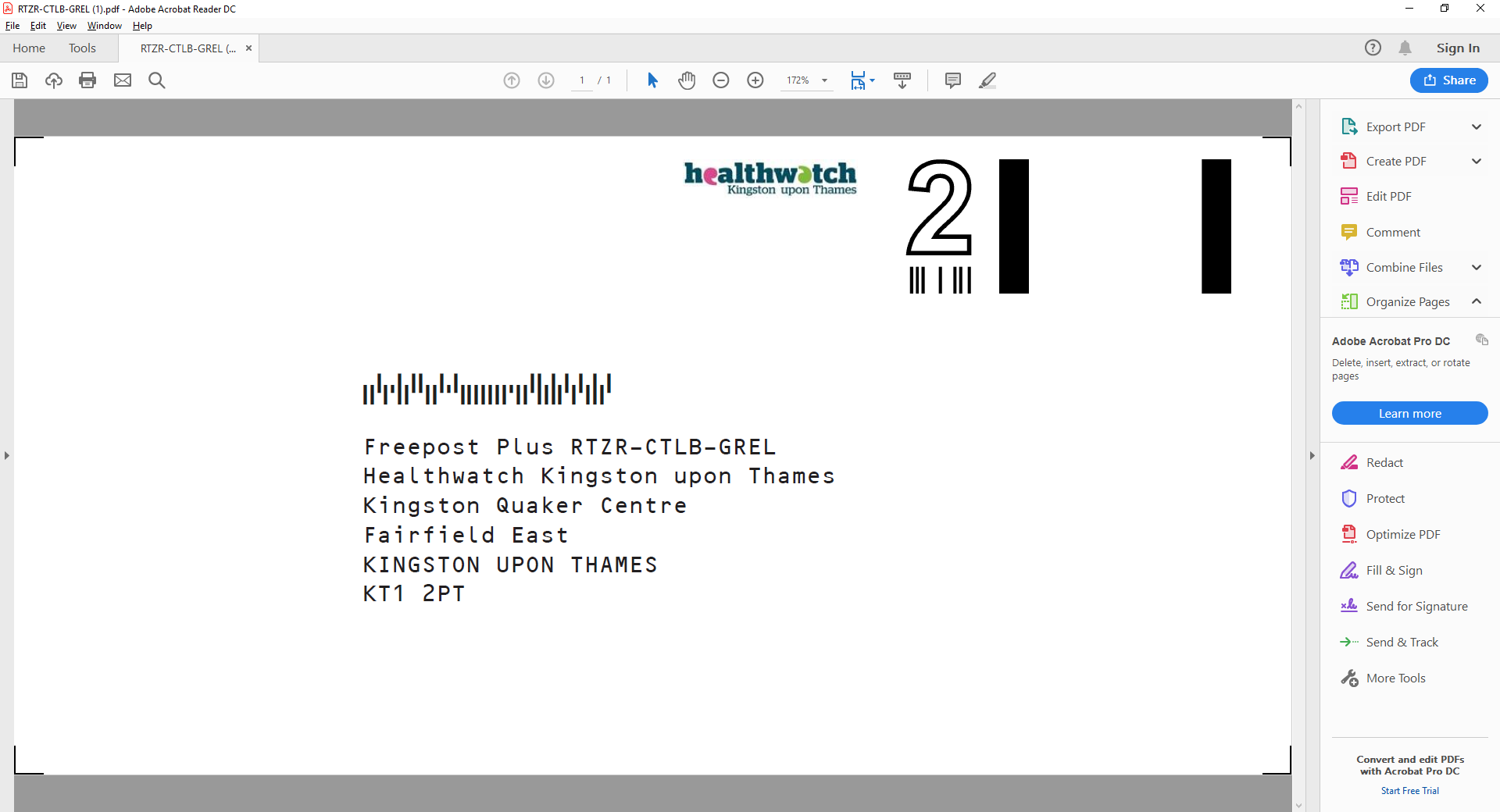 